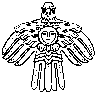 Министерство образования и молодёжной политики Республики Коми направляет календарь образовательных событий, приуроченных к государственным и национальным праздникам Российской Федерации, памятным датам и событиям российской истории и культуры, разработанный Минобрнауки России на 2016-2017 учебный год.В настоящее время в целях приобщения обучающихся к культурным ценностям своего народа, базовым национальным ценностям российского общества, общечеловеческим ценностям в контексте формирования у них российской гражданской идентичности Министерством образования и молодёжной политики Республики Коми разрабатывается комплексный региональный план по подготовке и проведению в общеобразовательных организациях в 2016-2017 учебном году государственных и национальных праздников, памятных дат и событий Российской Федерации (далее - план).В целях реализации данного плана просим  представить в срок до 29 июля 2016 года свои предложения по мероприятиям, предусмотрев современные активные формы организации деятельности, согласно приложению в отдел общего образования на адрес электронной почты: s.i.gabov@minobr.rkomi.ru, а также обеспечить необходимые условия для участия учителей, обучающихся, образовательных организаций в общероссийских мероприятияхПриложение: проект плана по подготовке и проведению в 2016-2017 учебном году государственных и национальных праздников, памятных дат и событий Российской Федерации на . в 1 экз.Министр                                                                         С. А. Моисеева-АрхиповаНоскова Наталия Анатольевна, т.:  257-031.Приложение к письмуПроект плана по подготовке и проведению в 2016-2017 учебном году государственных и национальных праздников, памятных дат и событий Российской ФедерациимесяцчислоОбразовательное событиеПредложения по мероприятиямСентябрь1День знанийСентябрь3День солидарности в борьбе с терроризмомСентябрь8Международный день распространения грамотностиСентябрь14150 лет Московской государственной консерватории имени П. И. Чайковского (1866 год)Сентябрь25110 лет со дня рождения русского композитора Д. Д. Шостаковича (1906 год)Сентябрь26-30Неделя безопасностиОктябрь4День гражданской обороныОктябрь5Международный день учителяОктябрь26Международный день школьных библиотекОктябрьВсероссийский урок безопасности школьников в сети ИнтернетНоябрь4День народного единстваНоябрь7День проведения военного парада на Красной площади в Москве в ознаменование 24-й годовщины Великой Октябрьской социалистической революции (1941 год)Ноябрь11195 лет со дня рождения русского писателя Ф. М. ДостоевскогоНоябрь16Международный день толерантностиНоябрь14-20Всемирная неделя предпринимательстваНоябрь22215 лет со дня рождения рус. писателя и этнографа В.Даля Ноябрь21-26Неделя энергосбереженияНоябрь27День матери в РоссииДекабрь3Международный день инвалидовДекабрь3День Неизвестного СолдатаДекабрь5День начала контрнаступления советских войск против немецко-фашистских войск в битве под Москвой (75 лет)Декабрь5-10Всероссийская акция «Час кода». Тематический урок информатикиДекабрь9День Героев ОтечестваДекабрь10195 лет со дня рождения русского поэта Н. А. Некрасова Декабрь12День Конституции Российской ФедерацииДекабрь12250 лет со дня рождения русского историка и писателя Н. М. КарамзинаДекабрь2525 лет со дня образования Содружества Независимых ГосударствДекабрь28Международный день киноЯнварь8День детского киноЯнварь27Международный день памяти жертв ХолокостаФевраль8День российской наукиФевраль15День памяти о россиянах, исполнявших служебный долг за пределами ОтечестваФевраль21Международный день родного языкаФевраль23День защитника ОтечестваМарт1Международный день борьбы с наркоманией и наркобизнесомМарт8Международный женский деньМарт18День воссоединения Крыма с РоссиейМарт27-31Всероссийская неделя детской и юношеской книгиМарт27-31Всероссийская неделя музыки для детей и юношестваАпрель2День единения народов Беларуси и РоссииАпрель12День космонавтики. Гагаринский урок «Космос – это мы»Апрель18День победы русских воинов князя Александра Невского над немецкими рыцарями на Чудском озере (Ледовое побоище, 1242 год) Апрель21День местного самоуправленияАпрель30День пожарной охраны. Тематический урок ОБЖМай9День Победы советского народа в ВОВ (1945 год)Май24День славянской письменности и культурыИюнь1Международный день защиты детейИюнь6День Русского языка – Пушкинский день РоссииИюнь12День РоссииИюнь22День памяти и скорби – день начала Великой Отечественной войны (1941 год)Весь периодГод кино в Российской Федерации (2016 год)Год особо охраняемых природных территорий в Российской Федерации (2017 год)Год экологии (2017 год), Всероссийский экологический урокВсероссийский образовательный проект «Большая арктическая экспедиция»